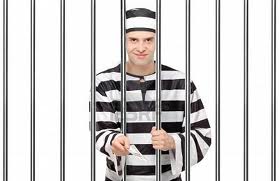 Encore une histoire de belle-mère...
Un prisonnier d'un pénitencier très dur discute avec un nouveau:
- Moi, j'ai pris 10 ans pour escroquerie, et toi ?- 20 ans pour secourisme.- Arrête, tu déconnes, personne n'a jamais pris 20 ans pour secourisme, même pas un an !- Si, si : ma belle-mère saignait du nez, alors je lui ai fait un garrot autour du cou pour arrêter l'hémorragie.